            Child Forensic Interview Advisory Committee Meeting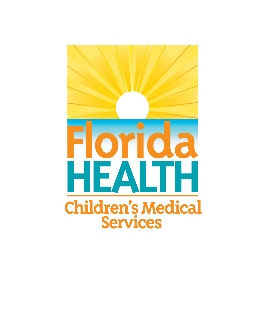             August 20, 2020	          10:00 AM – 2:00 PMConference Call: 888-585-9008Participant Code/Conference Room: 275-269-015AgendaAgendaAgenda10:00AM – 10:15AMWelcome & HousekeepingReview April 1, 2020 Meeting MinutesJay Howell, Esq., Chair10:15AM – 10:30AMReview of recent activitymeeting plan, agenda, presentations and discussionJay Howell, Esq., Chair10:30AM – 10:45AMIssues for CFIACJay Howell, Esq., Chair 10:45AM – 11:15AMPresentation: Report from Court Orders Impacting Child Forensic Interviews SubcommitteeJudge Daniel Dawson, Subcommittee Chair11:15AM – 11:45AMPresentation: Subcommittee on Designation and Certification Erick Quevedo, Subcommittee Chair11:45PM – 12:05PMBreak12:05PM – 12:35PMPresentation: Report on Law Enforcement SubcommitteeFrancine Donnorummo, Subcommittee Chair12:35PM – 1:35PMAdditional Presentation(s)TBA1:35PM – 2:00PMNew Business: Future Agenda ItemsFuture PresentationsNext MeetingJay Howell, Esq., Chair2:00PMAdjournJay Howell, Esq., Chair